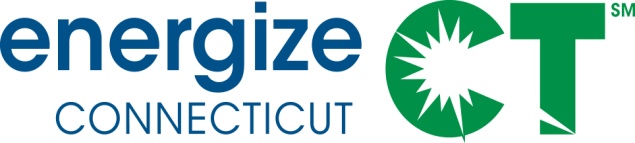 EEB Evaluation Committee Monthly Meeting Agenda – RevisedMONDAY January 9, 2023 – 10:00-12:00 ALL VIRTUAL MEETING – NO MEETING ROOM (recordings posted)Meeting Materials in Box folder: is  xxxNew Link: Join Zoom Meeting - https://us02web.zoom.us/j/2534751779Phone in: 408/638-0968, Meeting ID: 253 475 1779Backup only -Call-In Number: 303/900-3524; WEB Access:  www.uberconference.com/skumatzJoin link with video only.  USE PHONE (NOT COMPUTER) FOR VOICE, AND MUTE WHEN NOT SPEAKING (Backup number – only if primary # doesn’t work – https://zoom.us/j/2534751779; and use computer for voice.COMMITTEE MEETING AGENDA Call to order  			Public Comment										Minutes and invoices and evotes							         	December Minutes – already distributed & evotedEA Team December invoice already approved / discussionRegular Updates to read ahead of time; questions taken as needed				Interim e-votes and meetings – (bottom of agenda) Project summary document – separate attachmentProject Gantt chart – separate attachment Data tracking report – separate attachmentPO and Data Deadlines Tracking, reporting out quarterly, not reported this monthCovid Updates from utilities, if any  - assume none.Update on data sharing authorized by EA Team to reduce data requests / leverage data – none this month OtherOther quick updates for committee – discussion					    Review of Kickoffs presented, and next studies startingProgress on report-posting – reposting – some of the links are broken.  Update on data requests / data issues (incl. conditions suggestions).  Report on progress in funding options for data issues Update on status of data dictionary meetings – UI - Condition of Approval #7 Status of TRM UpdatesDiscussion of EA Workplan – any comments?Next item due – Legislative reportData and PO tracking performance updateHighlights / implications of Recent Evaluation Reports (if time)			     Projects to be determined – EA highlightsOther business Adjourn  Upcoming agenda items / to do documents:  Closing date for 2nd round of studies into TRM was 12/1-no new studies.  Legislative report Jan/Feb.*** Supporting Materials to be included in Box folder and attached before meeting, including:Summary of 2021-22 Votes To Date –Not yet Updated Other Votes / Meetings / Tracking (2021-2022)  Not yet UpdatedJan 2023 – Dec 2022 – Kickoffs: 3 HP studiesKickoffs: 3 res studiesKickoffs: commercial studies:Nov 2022 – Multiple UI Data Dictionary meetings, Utility / TC pre-interviews for project scope refinements before kickoff.Multiple kickoffs to be scheduled this month.VOTE HELD in meeting 11/7/22.  MOTION passed:  Fay moved that the memo should pass Evaluation Committee and be forwarded / recommended to EEB.  Seconded by Viglione.  Fay and Viglione in favor.  DEEP abstained (as the document is ultimately filed to them).  MOTION PASSED, Evaluation Committee, 11/7/22 meeting:  Revise and replace the motion passed last month by the Evaluation Committee.  Approve $180,000 additional budget to reimburse for additional costs (nearly all due to data-related issues), and pull the funding from Study X2234 (Emerging Issues).  X2234 has $248K in the Updated 2022 Evaluation Plan.  Over the next 3-6 months, the utilities, DEEP, EA, and others will work to identify possible funding sources that will allow reimbursement to Project X2234 of the data portions of these costs, and will report back to the Evaluation Committee monthly, and inform EEB periodically.  The data-related costs were allocated as: $39,260 from Eversource, $121,040 from UI.Oct 2022 – Passed 2022 Eval Plan Update / no budget change, and contract projects.  Move Plan’s budget forward to EEB.  In favor: Fay 10/4, Viglione 10/5, Donatelli 10/5.  Passed 2022 Eval Plan Update budget – by EEB 10/12.Motion to increase NMR Budget by $180,000 with funding to come from sources other than C&LM Plan or Evaluation Budget.  In favor: Fay 10/4, Viglione 10/5; DEEP raised issue that Committee and EEB lack authority to address funds outside C&LM Plan or Evaluation budget.  Viglione (10/6) and Fay 10/6 interested in efforts to identify other sources; consider issue also at EEB. Multiple UI Data Dictionary meetings, Utility / TC pre-interviews for project scope refinements before kickoff.Sept 2022 –9/12 – EUL (X2001) and NEI (X1942) presentation – cancelled, will be incorporated into full report’s final presentation early 2023.9/15 – 11am, Com’l refrigerator presentation (X1931-5)9/15 – 1pm, C1902 A and B – ECB NTG, Baseline, code compliance study – presentation of NTG and baseline/compliance results developed in memos.9/20 – 12pm, R2015, Low load Zero net energy report final presentation, 9/29 – 3:30pm, X2022, Engagement / Workforce report final presentationAug 2022 – 8/4 training repeated for new contractors by EA8/1  review draft R2015 releasedJuly 2022 – 7/29 training for new contractors by EAApproved: Legislative Report: Distributed evote 7/13, votes in favor received from Fay (7/13), McLean (7/14), Donatelli (7/18), Viglione (7/18). Sent for posting to Exec Secretary 7/20.Approved: Award of C&I baseline study to DNV per memo recommendation.  Distributed evote 7/13, votes in favor received from Fay (7/13), McLean (7/14), Donatelli (7/18), Viglione (7/18).  Documentation to contract for this project sent to utilties by EA 7/22/22.Presentation of X1939 to C&I meeting held 8/13.June 2022 – Meetings with EA and utilities on DNV project on reformatting (and some updates) to the PSD6/8 – Update to EEB on Evaluation committee6/8 – R1965/2027 HP presentation in Residential Committee6/1 - EEB onboarding meeting May 2022 – Multiple review draft studies out and comments received. See 5/15 table.April 2022 – Comments on Conditions of Approval 4/25, 4/27-  not passed by EEBPASSED – Approval of winners of 3 year research area contracts – evote – April 27 – May 3, favor: Viglione, Fay, McLean; abstained Donatelli.  Passing contract docs to utilities for contracting.Mar 2022 – 3/10/22 3:30, Kickoff C2117 RCx Persistence Study Kickoff3/4/22, 2pm, R1968 RNC Baseline & code compliance - Kickoff meeting (follow-up only for folks that couldn’t attend previous kickoff)Feb 2022 – VOTE / PASSED 2/10: Agree to have project R1968 cover 2015 code update, add MF sample, and adopt the optional task for $20K addition, from the project X2234 “Emerging issues” from the 2022-24 Evaluation Plan (mentioned in the discussion included in the attached minutes; I have also attached the rationale memo from NMR) - Evotes from Donatelli & McLean 2/9; Fay and Viglione 2/10VOTE / PASSED 2/10: Agree to award the R1968 Phase 2 work to NMR on its existing PO, awarding project R2215 funds of $300K to allow smooth continuation of the project / no gap.  This awards the funds from a 2022-24 project to that existing PO. (minutes describe advantages) – Evotes from Donatelli & McLean 2/9; Fay and Viglione 2/102/15/22 R1968 RNC Baseline & code compliance - Kickoff meeting Special data meetings R1983 / UI2/4/22 - Meetings on C&I verification refinement suggestion from CIE (Jan and Feb and ongoing) 2/3/22 - TRM meeting on level of detail of results for R1983 realization ratesJan 2022 –1/10 Stakeholder briefing for Phase 2 directions for R2015 (low load residential homes).1/10 APPROVED EVALUATION PLAN, REVISED, by evaluation committee.  In meeting.1/12 Briefing with EEB on Evaluation Plan.1/12 – APPROVED BY EEB VOTE3-year Evaluation Plan and Budget - $14.775 million ($4.5 million, $4.5 million, $5.775 million across the 3 years)EA team budget – 2022=$444,110; 2023=$444,110; 2024=$531,155.EA Team scope of work; provided to utilities.Meetings on C&I verification refinement suggestion from CIE (Jan and Feb and ongoing; including C&I meeting, January) 2021 Final Reports Issued: 3/24 RR1973 ESRPP; 4/16 C1906 SEM Phase 1; 7/23 X1941 MF; 10/21 (or before) X1931-2 (CF&Loadshape), X1931-3 (air compressor), X1931-6 (HOU), X1931-7 (DD), X1931-8 (Adv. T-Stat); 11/22 R1959 Renov&Addn; 11/24 X1931 Early Retirement Phase 1; 12/14 C1901 C&I Sector-wide Process.  Roadmap, Legislative report, Evaluation Plan.Dec 2021Approved 2022-24 Evaluation Plan 12/17 (Sent 12/16; Donatelli abstain 12/16; McLean in favor 12/16; Viglione in favor 12/17)  2022=$4,500K; 2023=$4,500K, 2024=$5,775KApproved 2022-24 EA Team Budget 12/17(Sent 12/17; Donatelli abstain 12/17; McLean in favor 12/17; Viglione in favor 12/17);  2022=$444,110, 2023=$444,110, 2024=$531,155 Approved PO Budget reallocations, revised, replacing 10/26 version: Sent 12/16, in favor Donatelli 12/16, McLean 12/16, Viglione 12/17.  Add $203.6K to R1982; Add $8K to C1902; Add $25K to R2029; Addd $56K to R1965/2027/1983.12/17 - R1965/2027 HPs Key results presentation12/14 – Final report - C1901 C&I Sector-wide Process12/13 – X1931-4 (Lighting Controls) Phase 2 Kickoff12/10 – X2022 Outreach / workforce Key results presentationNov 202111/24 Final Report - R1959 final report (R&A)11/24 11/19 – R2014 Kickoff11/22 Final report - X1931 Early Retirement Phase 1;11/16 – Update on Evaluation to DEEP Day long workshop 11/9, 11/11, 11/12, 11/15 – Discussion meetings on Evaluation Project List, plus meeting11/10 – Evaluation update to EEBOct 202110/27 – PASSED Budget Realloc: Evote to augment budgets for several projects:  +211.6 for R1982 HP/HV Metering for covid stop/start, higher incentives, and meters remaining in a 2nd year; +25K for R2029 Wx from back-and-forth WAP data; and $56K for analysis of attribution and other issues related to HPs.  (Votes in favor received:  Donatelli  10/26, McLean 10/27).  Awaiting Viglione.10/21 - X1931-8 (Adv. T-Stat)10/21 – X1931-7 Report complete (HDD)10/21 – Last 2021 PSD meeting with utilities10/19 – R2014 – Phase 2 kickoff10/19 – X1931-3 Report complete (Air Compressor)10/18 – X1931-2 Report complete (CF& Load shape)10/18 – X1931-6 Report complete (HOU)10/13 – Eval presentation to EEB10/1 – R2015 meetingSept 20219/17 – 2021 PSD redline from utilities (Ghani) to EA Team, requesting comments by 9/21.  EA responded more time needed.  Reviewed and called meeting with questions / discussion for 9/23.  Utilities and EA reviewing the small number of comments raised / discussed to finalize shortly.PASSED 9/13:  C&LM Plan budget directions:Approved agreement with discussion of the general structure of recommendations for C&LM Plan evaluation budgets to be forwarded to EEB Board – 1) increase evaluation project budgets to $4.5 million in 2022, increasing to $6 million by 2024.  2) Also approved agreement with general recommendation of structure for increasing EA Team budget by 35% with 50% increases in evaluation project budgets.   Motion / Second:  McLean & Donatelli in favor during Committee meeting Sept 13.  Evote in favor from Viglione 9/14.PASSED 9/13 NMR budget Add’n:  Approved R1983 NMR budget increase of $55,400 in meeting 9/13.  McLean & Donatelli in favor during Committee meeting Sept 13.  Evote needed from Viglione.PASSED: Approved Roadmap 9/9:  Sent 9/3, in favor McLean 9/4, resent 9/9, in favor Donatelli 9/9; awaiting Viglione, resent 9/26, abstains 9/28.9/8/21 – Request for Evaluation Plan Project Ideas; first responses due 9/17Aug 20218/5/21 - PSD 2020 update discussion meeting with EA / Utilities held; Reviewed about a dozen items that ERS review determined were not in redline.  Decisions made/ERS re-reviewing for final redline for 2020 updates.  To begin: updates from 2021 summer study results.July 20217/8/21 - PSD 2020 update discussion meeting with EA / Utilities held; all dispositions for 2020 complete / agreed; forwarded to ERS for redlining and verification.7/1 - Multiple Summer Presentation meetings held for use in PSD / Plan including: R2027 HP/HPWH Reliability & R1965 HP/HPWH Baseline & Potential (7/1); and C2014 C&I Lighting Sat & Remaining Potential (7/1).7/1/21 - PSD 2020 update discussion meeting with EA / Utilities heldJune 20216/25 – C1901 C&I Sector Wide Process Evalion Review Draft out for Review; 1 extra week means due 7/16.6/22 – X1939 Early Retirement Report out for review; 1 extra week for review (due 7/13)6/8-6/30 Multiple Summer Presentation meetings held for use in PSD / Plan including: X1941 MF (final presentation; 6/8 and 6/17); X1939 Early Retirement (6/14); R1959 SF Reno & Addn (6/17); X1931-6 Hours of Use (6/21); X1931-7 Degree Days (6/21); X1931-4 New Measure-Lighting Controls Res/C&I (6/23); C1901 C&I Sector-Wide Process Eval (6/24); X1931-1 ISP Com’l Boiler & Furnaces (6/28); X2001 EUL C&I (6/28); X2022 Educ/Workforce Initiatives (6/29); X1931-2 Coincidence Factor & Loadshape (6/30); New Measure Compressed Air (6/30); New Measure R/C&I Thermostats (6/30).6/3, 6/10, 6/17, 6/24 -  PSD update meeting / EA & companiesPassed 6/9 Award Project R2015: Evote approving recommended contractor (Evergreen) for project R2015.  (McLean 6/9, Viglione and Li 6/11).  Should be contracted by utilities along with R1968 asap.6/3 PSD update meeting / EA & companiesMay 20215/21 X2022 Phase 1 presentation / methods / best practices5/19 SEM Phase 1 repeat presentation5/6 Kickoff 3 “New Measure” projects (air compressor, advanced thermostats, advanced lighting controls)5/6 -  PSD update meeting / EA & companiesApril 20214/15 C1906 SEM Phase 1 Presentation4/12 PASSED: Augment SERA Budget, add $69K to initial budget of $328,970, transferring from X1940; All in favor in April Evaluation Committee meeting. Documented in memo dated 4/12.4/7  R1973 Retail Products Final Presentation4/1, 4/8 -  PSD update meeting / EA & companiesMarch 20213/30 C1902 ECB NTG and Baseline K/O3/22 X1942 NEI KickoffPASSED 3/30 Award Projects:  3/15 Evote Approval of Memo on RFP Project Award Recommendations (Viglione 4/15; Wells 3/30, McLean 3/29)3/12 RFP responses due to EA Team3/12 Repeat Kickoff X2022 Engagement project for those that couldn’t attend 3/3 (added due to storm duties)Possible EVOTE OUTSTANDING/checking: 3/8 Legislative report sent for evote, resent 4/12; In favor Viglione 3/16.    3/8 Kickoff for X1931-6 HOU/Load Shapes Project3/ 4, 3/18 EA Team / utility meeting on PSD update process3/3 Kickoff X2022 EngagementFebruary 20212/18 EA Team / utility meeting on PSD update process2/5 R1973 Retail Products Review Draft Report sent to Committee for Review – due 2/19.2/4 EATeam / Utility meeting on PSD update process2/4 Legislative Report sent to committee for Review – due 2/19 January 2021PASSED: 2021 Eval Plan Update 1/27 – 2021 Evaluation Plan Update Evoted and passed (1/27 McLean, 1/27 Wells, 1/28 Viglione)1/25 Eval Committee Discussion on the 2021 Evaluation Plan Update1/25 C1906 SEM Phase 1 (Eval Best Practices) Review Draft Report sent to committee for review - due 2/81/22 Eval Committee Discussion on the 2021 Evaluation Plan Update1/4 -  PSD update meeting / EA & companiesUpdated Gantt Chart & Project Status Summary & data timeline report (sent, separate doc)E-votes / call notes (attached / bottom of agenda)EA responsibilities in Conditions (separate doc)5/15 studies schedule (separate doc)Budget item related to data (separate doc)Sept minutes (separate doc, already approved)Sept invoice (sent, separate doc)Data & PO deadlines / performance sheets (reviewed quarterly generally)2022-24 Evaluation Plan Update for 2022 (separate doc to be discussed)Minutes for the monthSERA InvoiceJan 2023Dec 2022ApprovedApprovedNov 2022ApprovedApprovedOct 2022Approved:  Fay 10/10, Viglione 10/11;  awaiting DEEP.AppprovedSept 2022Approved:10/12, Viglione 10/17, Donatelli 10/17. Approved: Fay 10/14, Donatelli 10/17, Viglione 10/28.  Aug 2022Approved – via evote: Fay 8/23, McLean 8/24, Dube only voted for invoiceApproved – via evote: Fay 8/23, McLean 8/24, Dube 8/24; directly forwarded to Exec Sec.  Approved revised format: Fay 10/12, Viglione 10/17, Donatelli - 10/17July 2022  Approved –via evote: Donatelli 7/21, Fay 7/22, Viglione 7/25; resent to McLean 7/25.Will evote for easier record-keeping.June 2022Approved:  Emailed out evote 6/15/22. Approved McLean, Viglione, Fay via email 6/16/22.  Resent to Donatelli 7/5/22.  In favor Donatelli 7/18Approved (after meeting via evote):  Distributed evote 7/13, votes in favor received from Fay (7/13), McLean (7/14), Donatelli (7/18), Viglione (7/18). May 2022Approved: Distributed prior to meeting / committee wants to e-vote; sent 6/15/22.  Approved McLean, Viglione, Fay via email 6/16/22.  Resent to Donatelli 7/5/22.  In favor Donatelli 7/18Approved: Distributed prior to June meeting / committee wants to e-vote; sent 6/15/22. Approved McLean, Viglione, Fay via email 6/16/22.  Resent to Donatelli 7/5/22.  In favor Donatelli 7/18Apr 2022Approved: In May Committee Meeting 5/9/22: - Motion / Second by Fay/McLean.  In favor McLean, Fay, Viglione, Donatelli (none against, none abstaining)– unanimous approval Approved: In May Committee Meeting 5/9/22: - Motion / Second by Fay/Viglione.  In favor McLean, Fay, Viglione, Donatelli (none against, none abstaining)– unanimous approval Mar 2022Approved – Evotes of yes from McLean, Viglione, Fay, and Donatelli, 4/28.  Approved – Evotes of yes from McLean, Viglione, Fay, and Donatelli, 4/28.  Feb 2022Approved:  Sent for Evote 2/9/22; Approved McLean & Donatelli 2/9/22; Viglione and Fay 2/10/22Approved: yes on 3/14 for all voters McLean, Viglione, Fay, and Donatelli.Jan 2022Approved: Sent for evote after Jan 2022 meeting: Sent 1/10, 2/4; Approved McLean 2/5, Donatelli 2/7; awaiting Viglione (assume no vote Fay)Approved:  Sent for Evote 2/9/22; Approved McLean & Donatelli 2/9/22; Viglione and Fay 2/10/22Dec 2021Approved: Sent for evote after Jan 2022 meeting: Sent 1/10, 2/4; Approved McLean 2/5, Donatelli 2/7; awaiting Viglione (assume no vote Fay)Approved: Sent both portions for evote 12/17.  Approved Donatelli, Viglione, McLean 12/17.Nov 2021Approved:  Sent 12/14.  Approved McLean 12/16, Viglione 12/17, Donatelli, 1/10.Approved: Sent 12/14.  Approve Donatelli, McLean 12/16.  Viglione 1/10Oct 2021Approved:  Sent 12/14.  Approved McLean 12/16, Viglione 12/17, Donatelli 1/10.Approved:  Sent for evote 11/23, resent 11/30 (Approved McLean, Donatelli on 11/30, Viglione 1/10).Sept 2021Approved: July/Aug/Sept sent 9/26 for evote; (Sept amended, then approved 9/27 Donatelli & McLean) Awaiting Viglione.Approved:  Sent for evote 10/26.  Approved McLean 10/26, Donatelli on 10/27, Viglione 1/10).Aug 2021Approved: July/Aug/Sept sent 9/26 for evote; approved 9/27 Donatelli & McLean, Viglione 1/10)Approved: July/Aug sent for evote 9/13.  (Approved McLean 9/14. Evote resent to others 9/26; Donatelli approved 9/27, Viglione 1/10).July 2021Approved: July/Aug/Sept sent 9/26 for evote approved 9/27 Donatelli & McLean, Viglione 1/10).Approved: July/Aug sent for evote 9/13.  (Approved McLean 9/14. Evote resent to others 9/26; Donatelli approved 9/27, Viglione 1/10).Jun 2021Approved - May and June Minutes-Sent for e-vote 7/1/21, 8/9/21, 9/9 (In favor, Donatelli, 9/7, Viglione 8/9, Resent, McLean approved 9/26)Approved – Combined Apr/May/June sent for evote 9/3, (in favor Donatelli and Viglione 9/4, 9/7, resent 9/9, 9/26; McLean approved 9/26) May 2021Approved - Sent for e-vote 7/1/21, 8/9/21, 9/9 (In favor, Donatelli, 9/7, Viglione 8/9; Resent, McLean approved 9/26)Approved – Combined Apr/May/June Sent for evote 9/3, (in favor Donatelli and Viglione 9/4, 9/7), resent 9/9, 9/26; McLean approved 9/26)April 2021Approved - Sent for evote 4/12, 4/22 (In favor, Wells, McLean, and Viglione 4/22/21)Approved – Combined Apr/May/June Sent for evote 9/3, (in favor Donatelli and Viglione 9/4, 9/7), resent 9/9, 9/26; McLean approved 9/26)Mar 2021Approved, sent for evote 3,8, 4/12, 4/22 (In favor, Wells, Viglione 4/22/21, McLean abstain)Approved, Sent for evote 4/12, 4/22 (In favor, Wells, McLean, and Viglione 4/22/21)Feb 2021Passed. Sent for Evote 2/8, 3/8, 4/12, 7/1 (In Favor: McLean 3/8, Viglione 3/8, Wells 7/1)Approved, Sent for evote 4/12, 4/22 (In favor, Wells, McLean, and Viglione 4/22/21)Jan 2021Passed. Sent for Evote 2/8, 3/8, 4/12, 7/1 (In Favor: McLean 3/8, Viglione 3/8, Wells 7/1)Approved, Sent for Evote 2/8, 3/8, 4/12, 4/22 (In favor, Wells, McLean, and Viglione 4/22/21)